Verslag vergadering ouderraad 08 Nov 2021
 Gast: juf Elisa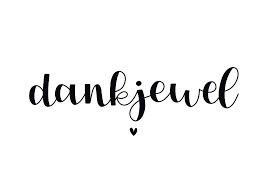 Welkom Dankjewel aan ouders die toezicht hielden op speelplaats tijdens ontbijt voor de leerkrachten op dag van de leerkrachtVerslag vorige ouderraad: geen opmerkingen Woordje directeur (Carine)Verkeersactie “Helm op, Fluo top” Info via nieuwsbrief (DOBO-nieuwsflash - 2021 - 11 - week 3)Meester Arnout licht het verder toe in de klassenKinderen krijgen beloningskaart (prijzen te winnen) als extra motivatie om vaker en veiliger met de fiets naar school te komen.Soep op schoolVorig jaar deelname aan project gratis soep op school, gemaakt met groenten-overschotten, maar niets meer van gehoord.Nu: teveel aan soep tijdens warme maaltijden wordt uitgedeeld aan lln 3e tem 6e leerjaar die boterhammen eten. Kunnen we dit uitbreiden naar alle leerjaren LS? (logistiek niet haalbaar bij de kleuters) Dan moet extra soep besteld worden, dus ook kleine bijdrage vragen? Voorstel soepkaart, vb 10 euro per maandHeel positief onthaald door ouderraadInfo in nieuwsbrief (DOBO-nieuwsflash - 2021 - 11 - week 4)Materialen LO lessen besteld door meester Arnout en juf Katrien Wordt betaald door ouderraad, doorgeven aan ChristopheFactuur speeltuigen: renovatie en uitbreiding: 13.000 euroGesubsidieerd door “Pimp je speelplaats” voor ong. 6000 euro. De rest met eigen middelen.SchoolraadNu tussen 2 ouderraden in, ipv net voor ouderraad. Op deze manier kunnen zaken besproken op ouderraad meegenomen worden naar de schoolraad.Eerste schoolraad 27 Oktober21 Nieuwe peter vanuit het DBOC-bestuur: Daniël Caron: zichzelf voorgesteldHuishoudelijk reglement bekekenNieuwe data vastgelegdVerslag door TineProject Cognitieve Begaafdheid (juf Elisa)Juf Elisa 4e, 5e en 6e LSVorig jaar “gewaarschuwd” voor aantal cognitief sterke kinderen 3e leerjaar door juf Stefanie (uitbreiding van zorg ook naar die leerlingen zodat ze niet op hun honger zitten en niet schoolmoe zouden worden).Deze leerlingen volgen nu in het 4e leerjaar 3u/ week geen wiskundeAfspraak om toetsen wel mee te doen (blijvende evaluatie, om te checken dat nodige leerstof wel degelijk gekend is)2u/ week wel wiskunde in de klas; meesters plannen op deze 2 uren dan de moeilijkste leerstof inIntuïtief, proberen, gebaseerd op boek “Alice in Wiskunde Wonderland”Uitdagend aanbodHéél gevarieerd, leerstof die ook in komende jaren niet aan bod zal komen, anders wordt probleem enkel verschoven.Grotere taak per 4 à 5 weken, waar ze ook thuis aan verder kunnen werken met presentatie op het einde van de taakJuf Elisa volgt ook bijscholing, 10 sessie in kader van project “Talent: cognitieve begaafdheid”Door Saskia Buyckx , enorme expertise cognitief sterk functionerenDoel juf Elisa: visie opfrissen en verder uitwerkenJuf Stefanie 2e en 3e LSGebeurde reeds via uitbreiding wiskunde, nu ook proberen op meer projectmatige basis met testgroepje 3e leerjaar om meer aan te sluiten/op te bouwen naar 4, 5 en 6e leerjaarVb eerte project uitbreiding bij thema OW 3e leerjaar “ons koningshuis”: opzoeken info verschil tussen republiek en koningshuis, PowerPoint maken, quiz maken voor de klas op einde van het project. Eerste project, zoeken en ondervinden in hoeverre je leerlingen hierin kan loslaten.Juf Shirley: KS en 1e leerjaarOok hier wordt reeds jaren ingezet op differentiatieMoeilijker want veel minder zelfstandig. In eerste leerjaar is eerste uitdaging “leren lezen” wat al veel energie vraagt. Leesmethode die nu wordt gebruikt, maakt het makkelijker om te differentiëren. Algemeen: Groepjes worden elk jaar opnieuw bepaald, kan zelfs wijzigen tijdens schooljaar (permanente evaluatie)Op aangeven leerkrachten, komt vanuit de school, niet op vraag ouders. Er wordt wel geluisterd naar de ouders! Inspelen op noden kind blijft het belangrijkste (vb. meisjes blijven vaak onder de radar)Gebruik van LVS testen (enkel wiskunde en spelling)Feedback ouderraad: Knap dat de school ook op deze leerlingen extra inzet. Voorleesweek  (juf Stefanie)KSVerweven in week van de grootouders, door Corona ook dit jaar geen feest.Via briefje grootouders uitgenodigd om samen iets te komen doen in de klas (vb knutselen, voorlezen,...). Vervolgens wordt een uur afgesproken met ouders die willen deelnemen. Deze week wordt extra voorgelezen door de leerkrachtenLSDe “Masked Reader”: 8-tal leerkrachten lezen gemaskerd tekst voor. De stem wordt door meester Hans vakkundig vervormd.  Vanaf 22 november elke dag een filmpje, leerlingen raden welke leerkracht. Ook voor K2 en K3Extra veel voorlezenAlgemeenInfo voorleesweek via nieuwsbrief (DOBO-nieuwsflash - 2021 - 11 - week 4)Filmpjes vorig jaar ingezonden van voorlezen door ouders/grootouders worden deze voorleesweek ook hergebruikt. Leerkrachten vinden deze op Sharepoint terug.Verkeerssituatie IJzeren MolenstraatGevaarlijke verkeerssituatie voor fietsers IJzeren Molenstraat. Ouder die dit aankaartte (Jean Van Hessen) kon zich niet vrijmaken deze ouderraad, maar heeft onveilige situatie reeds voorgelegd aan de stad. Scholenoverleg verkeer met de stad uitgesteld owv Corona tot half 2022 (Maarten)Verkeersgroep school kan hierin weinig extra ondernemen, behalve aankaarten van het probleem. Buitenschoolse activiteitenOnline oudercontacten tijdens de week van 13 december. Ouders worden uitgenodigd door de leerkrachten.Pizzaslag i.p.v. kerstdrink° De bestelde pizza’s (flyers volgen volgende week) kunnen tot 3 december besteld worden en afgehaald op donderdag 16 december aan de turnzaal.Idee was “herfstmarkt” in november, maar te kort dag. Nieuw idee werkgroep (leerkrachten): Trollenrock”  op zaterdag 29/01
Don Bosco maand/feestTrollenwandeling (2 of 5 km) en via QR code die door families en vrienden kan gemaakt worden tussen 25/12 en 28/01/2022Binnen het jaarthema “Als bomen vertellen…”Apotheose: openluchtfuif voor kinderen en ouders: elkaar weer ontmoeten Na herziening door de werkgroep, is deze veranderd naar een “Trollenwandeling” en deze zal doorgaan op vrijdag 28/01. Helpende handen gevraagd tijdens deze activiteit op vrijdag 28/01 (zie link werkgroepen hieronder om je op te geven)Schoolfeest: zaterdag 30 april 2022Rommelmarkt en randanimatieKinderen/ouders/grootouders: iedereen welkomVraag ouderraad: geen kinderfeest dit jaar? Werd reeds besproken met het team. Kinderschoolfeest (KS en LS op verschillende dagen in de week en op zaterdag rommelmarkt)? Maar kost te groot om animatie te houden en als op zaterdag enkel rommelmarkt en praatcafé, dan is er geen animatie om kinderen bezig te houden. Daarom voorkeur rommelmarkt met feest op zaterdag voor iedereen. Rommelmarkt past ook helemaal in thema “duurzaamheid” dit jaar. Kinderfeest wordt door het schoolteam zeker niet vergeten, als voor herhaling vatbaar. WerkgroepenVerdere uitrol online bevraging ouders (Tine en Winnie)Idee om terug te grijpen naar enquête van 3 jaar geleden, kan dan aangepast worden en extra vragen geïntegreerd.Opnemen in de schoolraad.Helpende handen! Graag inschrijven in werkgroepen via onderstaande link: 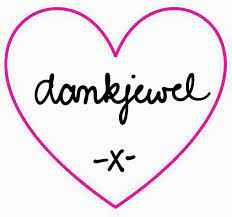 https://bit.ly/3D19BOyDonatie 2000 mondmaskers: Dank voor de donatie door firma die mondmaskers levert aan ziekenhuizen en ook en aan verschillende ouders die mondmaskers binnenbrachten. Vraag ouderraad: Waarom ook 4e leerjaar? In tegenstelling tot richtlijnen overheid. CO2 meters worden op school actief gebruikt. Verschillende toestellen gaan rond in de school volgens strak schema voor standaard meetpunten. Maar klaslokalen 4e leerjaar net de kleinste lokalen. Deze leerkrachten maken ook het vaakst gebruik van de openluchtklas of grotere ruimtes (vb. kapel), dus leerlingen hoeven zeker niet de hele dag het mondmasker te dragen.Ook zeker op de bus (zwemmen), dit zelfs voor alle leerjaren want daar kunnen we afstand onmogelijk bewaren en bus brengt 3 verschillende klasgroepen heen en weer (ook vermeld in nieuwsbrief (DOBO-nieuwsflash - 2021 - 11 - week 4) Kunnen we vanuit ouderraad extra CO2 meters aankopen?Er wordt reeds goed gemeten en leerkrachten kunnen na al die maanden CO2 niveau zeer goed inschatten. Na de verstrengde maatregelen sinds 17/11 zullen er nog meedere CO2-meters door de school aangekocht worden.VARIAGezonde voeding (papa Eliza): Te veel ongezonde voeding bij warme maaltijd en buitenschoolse activiteitenDessert warme maaltijd: 1 à 2/week fruit1 à 2/week yoghurt1 /week koekDagelijks verse groenten (vaak vergeten groenten maar vinden de kinderen niet zo lekker)Extra vraag ivm gezonde voeding integreren in bevraging? (Tine en Winnie)Feedback ouderraad: Mag af en toe op school? Steeds in combinatie met gezondfruit op school en enkel waterdrankje middag/opvang/bosuitstap: werd reeds enkele jaren geleden geschraptafschaffen traktaties verjaardag: “we kunnen ook leuk feest vieren zonder iets lekkers” TV kijken tijdens boterhammen?Besproken als Team en duidelijke afspraken KS en LSNiet tijdens boterhammen, maar als iedereen gegeten heeft. Filmpje vanaf 12u25 en gedurende 15 minuten.Doel ook nog steeds, zo snel mogelijk buiten spelen. Actie “Bag2School”Project inzamelen oude kledij, 30 cent per kiloInfo ontvangen via mailbox ouderraad. Als interesse worden flyers verstuurd. Feedback ouderraad:Nauwe samenwerking met Kirikou (Huis van het Kind Leuven)Hier kan je steeds kinderkleding binnenbrengen en als behoeftige ouder kan je echt pakket bestellen op maat van gezin (noden maat kind/seizoenen)Meer dan voldoende nood van gezinnen in Leuven, dus positieve voorkeur om lokaal en duurzamer idee te steunen in plaats van organisatie waarvan bestemming kledij onbekend. Artikel “De Standaard, dd16 augustus 2021: Jodiumtabletten”“Slechts 36% scholen heeft voorraad Jodiumtabletten”Onze school momenteel geen voorraad. Kunnen afgehaald worden in apotheek (info: https://fanc.fgov.be/nl/noodsituaties/wat-te-doen-een-noodsituatie/jodiumtabletten)Voor de collectiviteiten (scholen, bedrijven… is er op website www.nucleairrisico.be(externe link) een module (soort rekenmachine) om te helpen het het aantal benodigde jodiumtabletten te bereken, vervolgens kunnen het aantal doosjes afgehaald worden bij de apotheek.Houdbaarheid: ongeveer 5 jaarWerken Tervuursesteenweg: waarom eenrichting niet verder richting Tervuursesteenweg, ipv reeds ter hoogte Tervuurse Poort? Reeds antwoord vanuit communicatie stadsvernieuwing, meegegeven in nieuwsbrief (DOBO-nieuwsflash - 2021 - 11 - week 3)“We kunnen dat helaas niet doen. De enkelrichting begint eigenlijk speciaal voor de school al aan de ring. Als we de enkelrichting voorbij de Groenveldstraat/Hereweg laten starten, moeten we een bord "uitgezonderd plaatselijk verkeer" zetten. Jammer genoeg is het zo dat veel autobestuurders zich als plaatselijk verkeer beschouwen. Zij rijden zich dan vast op de enkelrichting en kunnen vervolgens niet anders dan de Groenveldstraat inrijden en dus dwars door de schoolomgeving rijden. Dat zou vooral in de avondspits grote hoeveelheden verkeer voorbij de schoolpoort betekenen dat daar eigenlijk niet moet zijn. Dat willen we zoveel mogelijk vermijden. Een bord met "Uitgezonderd plaatselijk verkeer" wil ook zeggen dat we de linksaf stroken op de ring moeten openhouden, waardoor we veel minder nadruk kunnen leggen op het linksaf verbod. De kans is dan aanwezig dat ook verkeer dat zich niet als plaatselijk beschouwt per ongeluk de Tervuursesteenweg indraait en dus de Groenveldstraat in moet rijden."Kleine Johannes boekenbeurs (Tine)Online boekenbeurs, speciale pagina per school en aangepast aanbod per klas (leesniveau). Je kan online bestellen en school krijgt percentage (10%) per bestelling als aankoopbon bij de kleine Johannes. Vraag aan ouderraad: Kan dit nu in de boekenmaand of te veel? Zeer vrijblijvend, er is geen minimumafname vereistReeds beschikbaar ouderbriefje voorzien, dus eenvoudig op te startenTe dicht op elkaar? Neen, wordt niet gezien als inzamelactie maar eerder vrijblijvende actie, zoals vb. Trooper/stickers Kiwi’s: je koopt toch, je hoeft niets extra te komen, maar je steunt er de school mee en boekenbonnen steeds welkom voor de school!En tot slot een extra reminder! Vergeet zeker Trooper niet bij aankoop van je Sint en Kerst kadootjes! https://www.trooper.be/nl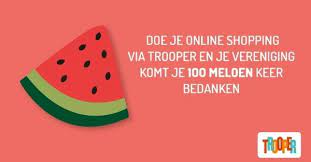 Datum: 08/11/2021Aanwezig: Verontschuldigd: Aanwezig: Verontschuldigd: CarineXElienXStefanieXAnnickXMaartenXAnnelies/JeroenXKatrien C.xKatrien H.XShirleyXStevenXValerieXHelenaXKristof/KarenXSigridXTineXPetraXWinnieXJef / HeidiXChristopheXBenedicteXSofieXAnjulie De WitX